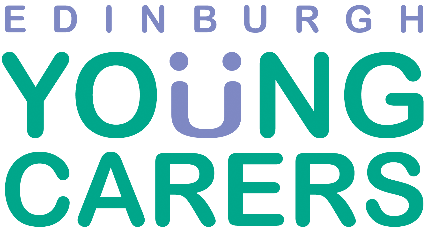 Application Form(please complete in black ink or type)Applicants should understand that any false statements or omissions will lead to disqualification of application or dismissal if appointed.Personal Details:Surname:             Other Names: Date of Birth:Address:Postcode:              Telephone:           Email:                   I declare that I have the legal right to live and work in the UK.  	Yes 		 No(Please tick box as appropriate)Signed:					Date:  Please return completed and signed application form to:Edinburgh Young Carers Norton Park, 57 Albion RoadEdinburgh EH7 5QYReferences:Please give the names of three referees who can provide reliable current information about the experience, skills and qualifications which make you suitable for this post. One must be your present or last employer.Name:           Occupation:   Address:       Post Code:  Telephone:       Relationship to applicant:             May we approach this referee before interview? 	    Yes / No		 Name:              Occupation:  Address:       Post Code:  Telephone:       Relationship to applicant:             May we approach this referee before interview? 	  Yes / NoName:             Occupation:   Address:       Post Code:  Telephone:       Relationship to applicant:             May we approach this referee before interview? 	   Yes / No			Please Note: No appointment will be made without taking up referencesThis page and the front page will be removed before the short listing process. This approach is designed to ensure equality of opportunity in line with Edinburgh Young Carers’ Equal Opportunities Policy.Supporting StatementPlease state below your reason for applying for the post and the qualities and experience that you consider to make you a suitable applicant. Please refer to the person specification when completing this statement.  Your statement need not be lengthy.  A typed statement can be attached to this page.Current Employment						.Relevant ExperiencePlease list all relevant paid and non-paid experience (use continuation sheets if necessary)Relevant Qualifications and Training:Please list below any relevant qualifications (use continuation sheet if necessary)Please list below any courses/seminars which are relevant, including current studies (use continuation sheet if necessary)Do you hold a current driving licence?				Yes / NoPlease describe below your level of computer skills:Health:Are there any reasonable adjustments you need us to make for the interview process?Yes / NoIf yes, please describe:Rehabilitation of Offenders Act:Have you ever been convicted of any criminal offence (See note below before answering)Yes / NoIf yes, please provide details:Note: If the post for which you are applying is exempt from the provisions of the Act, which will be clearly indicated in the job outline, any convictions, even if they would otherwise be regarded under the Act as ‘spent’ must be disclosed.  Any failure to disclose such offences will result in dismissal.  No consideration will be taken of any convictions which are not relevant to the job.Name & address of current / most recent EmployerDate fromDate toRole DescriptionSalaryReason for leavingName & address of Employer / OrganisationDates fromDates to Role descriptionReason for leavingPaid:Unpaid:QualificationsName & address of Awarding BodyGradeDate of AwardCourseName & Address of Course ProviderDurationDatesOther languagesSpokenWritten